Des Tellis Australian Geoscience Information Association Granthttps://www.alia.org.au/alia-des-tellis-australian-geoscience-information-association-grantThe grantAn annual grant fund of up to $2500 is available to ALIA Members who are Australian residents engaged in the practice or study of geoscience information and data management. Applicants may apply for the full $2500 or several applicants may be awarded smaller grants.The purpose of the funding is to provide financial assistance for projects that have one or more of the following objectives:Research that explores the potential for the further development of geoscience information and data management in Australia.Knowledge sharing that increases the understanding of geoscience information and data management in Australia, through publications, conference presentations or other professionally recognised methods.Development of tools, applications and resources for use in geoscience information and data management in Australia.Grant recipients will be required to: Meet the grant conditions (please see the ALIA website) and agreed timeline.Prepare a report which may be published in the Journal of the Australian Library and Information Association or another ALIA publication.Who can nominate?ALIA Members who are personal financial Members of the Association. Current grant administrators and selection panel members are excluded.Who assesses nominations? Applications will be considered by the selection panel of three (please see the ALIA website). Is it necessary to provide referees?Yes, the names, addresses and contact details of two individuals who would be able to comment directly on the nominee’s eligibility for this grant and their ability to deliver the proposed project should be included with the nomination.How are recipients told of their success?Successful and unsuccessful recipients are informed by email as soon as possible after the selection panel has made its decision.How to lodge an application Applications maybe lodged by email to: awards@alia.org.au  Nominations close 30 June each year (or the next weekday should 30 June occur on a weekend).More information or helpIf you have any further questions please contact the team at ALIA House via awards@alia.org.au. Applicant detailsFull name      Email address      Phone number      Postal address      Curriculum vitaePlease attach a copy of your curriculum vitae which includes details of your qualifications, your work and/or research experience and other relevant information, particularly noting your involvement with geoscience information and data management.Other relevant informationPlease submit other relevant information you believe may support your application. Hard copies may be attachedDetails of proposed projectRefer to the ALIA website for information about the grant. Title of proposed projectOutline of proposed projectProvide a description and overview of your proposed project, what it is, its aims, objectives and potential outcomes eg publications, resources. (Suggested length of approximately 200- 300 words.)SignificanceExplain the value of your project and the anticipated practical benefits. Include references to literature and/or other work already conducted in this area. (Suggested length of approximately 200- 300 words.)MethodsInclude a summary of the methods to be used in conducting the research for the collection of data/information, analysis and reporting (eg planned visits, consultations etc). (Suggested length of approximately 200- 300 words.)TimelineShow overall duration of project, indicating timing of significant stages including planning and evaluation stages.  Include a start date and anticipated end date. Evaluation of projectDescribe what methods you will use to determine the success of your project. (Suggested length of approximately 150-250 words)BudgetThis needs to be realistic, clear and concise.  Remember, if applicable, to provide information about contributions to be made by other sponsors.RefereesTwo referees are needed to support this application.First refereeFull name      Email address      Phone number      Current position      Working relationship to applicant      Second refereeFull name      Email address      Phone number      Postal address      Current position      Working relationship to applicant      AgreementI,       acknowledge that all information provided is accurate and verifiable.I understand that submission of any falsified information can result in:a void application during the vetting process removal of the grant post-awardingI understand that if I am successful, the grant is on the condition that I meet agreed timelines, the professional standards required and provide required reports and documentation. Should these conditions not be met, then ALIA may rescind the grant and require repayment of all or any portion of the award. I agree to send reports and other documentation to awards@alia.org.au. Signature of applicant 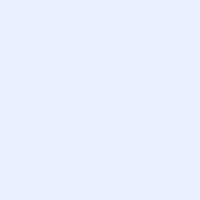 The personal information collected on this form will be treated as confidential and managed in accordance with legislation. See the ALIA Privacy Policy for more details.Please attach to your email:This completed application formYour Curriculum VitaeAny supporting information